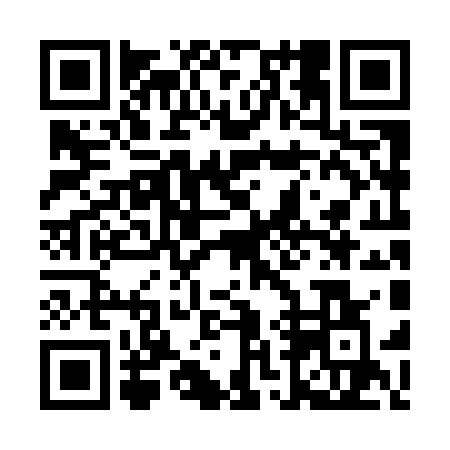 Ramadan times for Hadashville, Manitoba, CanadaMon 11 Mar 2024 - Wed 10 Apr 2024High Latitude Method: Angle Based RulePrayer Calculation Method: Islamic Society of North AmericaAsar Calculation Method: HanafiPrayer times provided by https://www.salahtimes.comDateDayFajrSuhurSunriseDhuhrAsrIftarMaghribIsha11Mon6:166:167:441:335:307:237:238:5212Tue6:146:147:421:335:317:257:258:5313Wed6:126:127:401:335:327:277:278:5514Thu6:106:107:381:335:347:287:288:5715Fri6:076:077:361:325:357:307:308:5816Sat6:056:057:341:325:367:317:319:0017Sun6:036:037:321:325:387:337:339:0218Mon6:016:017:291:315:397:347:349:0319Tue5:585:587:271:315:407:367:369:0520Wed5:565:567:251:315:417:387:389:0721Thu5:545:547:231:315:437:397:399:0922Fri5:515:517:211:305:447:417:419:1023Sat5:495:497:191:305:457:427:429:1224Sun5:475:477:161:305:467:447:449:1425Mon5:445:447:141:295:477:457:459:1626Tue5:425:427:121:295:497:477:479:1827Wed5:395:397:101:295:507:497:499:1928Thu5:375:377:081:285:517:507:509:2129Fri5:345:347:061:285:527:527:529:2330Sat5:325:327:031:285:537:537:539:2531Sun5:305:307:011:285:547:557:559:271Mon5:275:276:591:275:567:567:569:292Tue5:255:256:571:275:577:587:589:313Wed5:225:226:551:275:587:597:599:324Thu5:205:206:531:265:598:018:019:345Fri5:175:176:511:266:008:028:029:366Sat5:155:156:491:266:018:048:049:387Sun5:125:126:461:266:028:068:069:408Mon5:105:106:441:256:038:078:079:429Tue5:075:076:421:256:048:098:099:4410Wed5:055:056:401:256:058:108:109:46